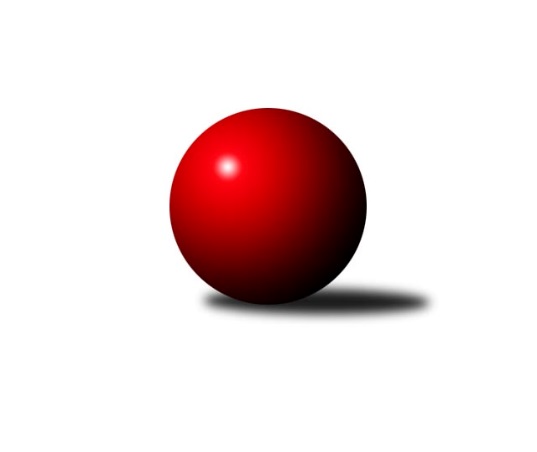 Č.13Ročník 2022/2023	18.6.2024 Zlínská krajská soutěž 2022/2023Statistika 13. kolaTabulka družstev:		družstvo	záp	výh	rem	proh	skore	sety	průměr	body	plné	dorážka	chyby	1.	TJ Sokol Machová B	13	12	0	1	64.5 : 13.5 	(74.0 : 30.0)	1686	24	1170	516	27.9	2.	TJ Sokol Luhačovice B	13	10	0	3	53.0 : 25.0 	(64.5 : 39.5)	1669	20	1169	500	28.4	3.	TJ Bojkovice Krons B	13	10	0	3	52.0 : 26.0 	(64.0 : 40.0)	1650	20	1151	499	33.2	4.	TJ Spartak Hluk	13	8	0	5	46.0 : 32.0 	(59.0 : 45.0)	1608	16	1149	459	40.4	5.	TJ Chropyně	13	8	0	5	45.5 : 32.5 	(55.5 : 48.5)	1653	16	1154	500	35.8	6.	SC Bylnice B	13	6	0	7	32.5 : 45.5 	(46.5 : 57.5)	1595	12	1132	463	41.8	7.	TJ Bojkovice Krons C	13	4	0	9	30.5 : 47.5 	(48.5 : 55.5)	1584	8	1129	455	41.6	8.	VKK Vsetín C	13	4	0	9	30.0 : 48.0 	(50.0 : 54.0)	1635	8	1146	489	34.2	9.	TJ Sokol Machová C	13	3	0	10	21.5 : 56.5 	(34.0 : 70.0)	1476	6	1052	424	49.9	10.	KC Zlín D	13	0	0	13	14.5 : 63.5 	(24.0 : 80.0)	1502	0	1088	414	56.9Tabulka doma:		družstvo	záp	výh	rem	proh	skore	sety	průměr	body	maximum	minimum	1.	TJ Bojkovice Krons B	8	8	0	0	39.0 : 9.0 	(49.5 : 14.5)	1778	16	1829	1742	2.	TJ Sokol Luhačovice B	8	7	0	1	37.0 : 11.0 	(44.0 : 20.0)	1721	14	1774	1658	3.	TJ Sokol Machová B	6	6	0	0	31.0 : 5.0 	(36.5 : 11.5)	1712	12	1770	1669	4.	TJ Chropyně	6	4	0	2	21.0 : 15.0 	(24.5 : 23.5)	1671	8	1730	1616	5.	TJ Spartak Hluk	6	3	0	3	18.0 : 18.0 	(28.0 : 20.0)	1508	6	1574	1455	6.	SC Bylnice B	6	3	0	3	15.0 : 21.0 	(23.5 : 24.5)	1603	6	1687	1563	7.	TJ Bojkovice Krons C	5	1	0	4	11.5 : 18.5 	(22.5 : 17.5)	1641	2	1749	1577	8.	VKK Vsetín C	6	1	0	5	12.0 : 24.0 	(25.0 : 23.0)	1653	2	1734	1606	9.	TJ Sokol Machová C	7	1	0	6	9.5 : 32.5 	(19.0 : 37.0)	1552	2	1634	1457	10.	KC Zlín D	7	0	0	7	7.5 : 34.5 	(14.0 : 42.0)	1506	0	1535	1462Tabulka venku:		družstvo	záp	výh	rem	proh	skore	sety	průměr	body	maximum	minimum	1.	TJ Sokol Machová B	7	6	0	1	33.5 : 8.5 	(37.5 : 18.5)	1689	12	1760	1506	2.	TJ Spartak Hluk	7	5	0	2	28.0 : 14.0 	(31.0 : 25.0)	1629	10	1699	1566	3.	TJ Chropyně	7	4	0	3	24.5 : 17.5 	(31.0 : 25.0)	1650	8	1714	1600	4.	TJ Sokol Luhačovice B	5	3	0	2	16.0 : 14.0 	(20.5 : 19.5)	1657	6	1721	1566	5.	VKK Vsetín C	7	3	0	4	18.0 : 24.0 	(25.0 : 31.0)	1632	6	1726	1489	6.	SC Bylnice B	7	3	0	4	17.5 : 24.5 	(23.0 : 33.0)	1593	6	1642	1528	7.	TJ Bojkovice Krons C	8	3	0	5	19.0 : 29.0 	(26.0 : 38.0)	1579	6	1666	1460	8.	TJ Bojkovice Krons B	5	2	0	3	13.0 : 17.0 	(14.5 : 25.5)	1618	4	1694	1504	9.	TJ Sokol Machová C	6	2	0	4	12.0 : 24.0 	(15.0 : 33.0)	1461	4	1643	1106	10.	KC Zlín D	6	0	0	6	7.0 : 29.0 	(10.0 : 38.0)	1501	0	1700	1405Tabulka podzimní části:		družstvo	záp	výh	rem	proh	skore	sety	průměr	body	doma	venku	1.	TJ Sokol Machová B	9	8	0	1	44.5 : 9.5 	(50.5 : 21.5)	1677	16 	3 	0 	0 	5 	0 	1	2.	TJ Sokol Luhačovice B	9	7	0	2	36.0 : 18.0 	(45.0 : 27.0)	1668	14 	4 	0 	1 	3 	0 	1	3.	TJ Bojkovice Krons B	9	7	0	2	36.0 : 18.0 	(43.0 : 29.0)	1623	14 	6 	0 	0 	1 	0 	2	4.	TJ Chropyně	9	5	0	4	29.5 : 24.5 	(35.0 : 37.0)	1662	10 	2 	0 	2 	3 	0 	2	5.	TJ Spartak Hluk	9	5	0	4	29.0 : 25.0 	(40.5 : 31.5)	1587	10 	2 	0 	3 	3 	0 	1	6.	VKK Vsetín C	9	4	0	5	25.0 : 29.0 	(35.5 : 36.5)	1636	8 	1 	0 	2 	3 	0 	3	7.	TJ Bojkovice Krons C	9	3	0	6	23.5 : 30.5 	(36.5 : 35.5)	1594	6 	1 	0 	3 	2 	0 	3	8.	TJ Sokol Machová C	9	3	0	6	20.5 : 33.5 	(32.0 : 40.0)	1586	6 	1 	0 	5 	2 	0 	1	9.	SC Bylnice B	9	3	0	6	16.0 : 38.0 	(25.0 : 47.0)	1571	6 	2 	0 	3 	1 	0 	3	10.	KC Zlín D	9	0	0	9	10.0 : 44.0 	(17.0 : 55.0)	1519	0 	0 	0 	4 	0 	0 	5Tabulka jarní části:		družstvo	záp	výh	rem	proh	skore	sety	průměr	body	doma	venku	1.	TJ Sokol Machová B	4	4	0	0	20.0 : 4.0 	(23.5 : 8.5)	1738	8 	3 	0 	0 	1 	0 	0 	2.	TJ Sokol Luhačovice B	4	3	0	1	17.0 : 7.0 	(19.5 : 12.5)	1676	6 	3 	0 	0 	0 	0 	1 	3.	TJ Spartak Hluk	4	3	0	1	17.0 : 7.0 	(18.5 : 13.5)	1643	6 	1 	0 	0 	2 	0 	1 	4.	SC Bylnice B	4	3	0	1	16.5 : 7.5 	(21.5 : 10.5)	1645	6 	1 	0 	0 	2 	0 	1 	5.	TJ Bojkovice Krons B	4	3	0	1	16.0 : 8.0 	(21.0 : 11.0)	1717	6 	2 	0 	0 	1 	0 	1 	6.	TJ Chropyně	4	3	0	1	16.0 : 8.0 	(20.5 : 11.5)	1653	6 	2 	0 	0 	1 	0 	1 	7.	TJ Bojkovice Krons C	4	1	0	3	7.0 : 17.0 	(12.0 : 20.0)	1597	2 	0 	0 	1 	1 	0 	2 	8.	VKK Vsetín C	4	0	0	4	5.0 : 19.0 	(14.5 : 17.5)	1639	0 	0 	0 	3 	0 	0 	1 	9.	KC Zlín D	4	0	0	4	4.5 : 19.5 	(7.0 : 25.0)	1464	0 	0 	0 	3 	0 	0 	1 	10.	TJ Sokol Machová C	4	0	0	4	1.0 : 23.0 	(2.0 : 30.0)	1387	0 	0 	0 	1 	0 	0 	3 Zisk bodů pro družstvo:		jméno hráče	družstvo	body	zápasy	v %	dílčí body	sety	v %	1.	Jiří Michalík 	TJ Sokol Machová B 	12	/	13	(92%)	21.5	/	26	(83%)	2.	Martin Hradský 	TJ Bojkovice Krons B 	12	/	13	(92%)	19	/	26	(73%)	3.	Ondřej Kelíšek 	TJ Spartak Hluk 	9	/	10	(90%)	17	/	20	(85%)	4.	Hana Krajíčková 	TJ Sokol Luhačovice B 	9	/	11	(82%)	15.5	/	22	(70%)	5.	Jiří Fryštacký 	TJ Sokol Machová B 	9	/	13	(69%)	19.5	/	26	(75%)	6.	Jaroslav Krejčíř 	TJ Chropyně  	9	/	13	(69%)	14	/	26	(54%)	7.	Zdeněk Kočíř 	TJ Spartak Hluk 	8	/	9	(89%)	13	/	18	(72%)	8.	Bohumil Fryštacký 	TJ Sokol Machová B 	7.5	/	11	(68%)	14	/	22	(64%)	9.	Andrea Katriňáková 	TJ Sokol Luhačovice B 	7	/	9	(78%)	14	/	18	(78%)	10.	Jiří Pospíšil 	TJ Spartak Hluk 	7	/	9	(78%)	12	/	18	(67%)	11.	Vlastimil Lahuta 	TJ Bojkovice Krons C 	7	/	12	(58%)	15	/	24	(63%)	12.	Lenka Mikešová 	TJ Chropyně  	6.5	/	9	(72%)	10.5	/	18	(58%)	13.	Šárka Drahotuská 	TJ Sokol Machová B 	6	/	7	(86%)	8.5	/	14	(61%)	14.	Lukáš Michalík 	TJ Sokol Machová B 	6	/	8	(75%)	10.5	/	16	(66%)	15.	Dita Stratilová 	VKK Vsetín C 	6	/	9	(67%)	11	/	18	(61%)	16.	Petr Foltýn 	VKK Vsetín C 	6	/	9	(67%)	10	/	18	(56%)	17.	Ondřej Novák 	SC Bylnice B 	6	/	10	(60%)	12	/	20	(60%)	18.	Ludmila Pančochová 	TJ Sokol Luhačovice B 	6	/	11	(55%)	14	/	22	(64%)	19.	Ladislav Strnad 	SC Bylnice B 	6	/	11	(55%)	13.5	/	22	(61%)	20.	Milan Podaný 	TJ Chropyně  	5	/	8	(63%)	10	/	16	(63%)	21.	Michal Kuchařík 	TJ Chropyně  	5	/	8	(63%)	9.5	/	16	(59%)	22.	Jaroslav Sojka 	TJ Bojkovice Krons C 	5	/	10	(50%)	9.5	/	20	(48%)	23.	Michal Pecl 	SC Bylnice B 	5	/	10	(50%)	9.5	/	20	(48%)	24.	Miroslav Ševeček 	TJ Sokol Machová C 	5	/	10	(50%)	9	/	20	(45%)	25.	Monika Hubíková 	TJ Sokol Luhačovice B 	4	/	5	(80%)	8	/	10	(80%)	26.	Eva Hajdová 	VKK Vsetín C 	4	/	6	(67%)	10	/	12	(83%)	27.	Jana Šopíková 	TJ Bojkovice Krons B 	4	/	6	(67%)	7.5	/	12	(63%)	28.	Lumír Navrátil 	TJ Bojkovice Krons B 	4	/	8	(50%)	9	/	16	(56%)	29.	Jaroslav Kramár 	TJ Bojkovice Krons C 	4	/	9	(44%)	8	/	18	(44%)	30.	Petr Bařinka 	TJ Bojkovice Krons B 	4	/	10	(40%)	11.5	/	20	(58%)	31.	Zdeněk Kafka 	TJ Bojkovice Krons B 	3	/	6	(50%)	8	/	12	(67%)	32.	Miroslav Šopík 	TJ Bojkovice Krons C 	3	/	7	(43%)	7	/	14	(50%)	33.	Vlastimil Struhař 	TJ Bojkovice Krons B 	3	/	7	(43%)	6	/	14	(43%)	34.	Adéla Foltýnová 	VKK Vsetín C 	3	/	9	(33%)	7	/	18	(39%)	35.	Jakub Pavlištík 	TJ Sokol Machová C 	3	/	10	(30%)	9	/	20	(45%)	36.	Vladimír Beran 	TJ Chropyně  	3	/	10	(30%)	7.5	/	20	(38%)	37.	Karel Skoumal 	KC Zlín D 	3	/	10	(30%)	6	/	20	(30%)	38.	Václav Vlček 	TJ Sokol Machová C 	3	/	11	(27%)	5	/	22	(23%)	39.	Tomáš Hanáček 	KC Zlín D 	3	/	12	(25%)	3.5	/	24	(15%)	40.	Jan Lahuta 	TJ Bojkovice Krons C 	2.5	/	6	(42%)	4	/	12	(33%)	41.	Filip Mlčoch 	KC Zlín D 	2	/	2	(100%)	3	/	4	(75%)	42.	Luděk Novák 	SC Bylnice B 	2	/	4	(50%)	4	/	8	(50%)	43.	Jana Dvořáková 	TJ Sokol Machová C 	2	/	6	(33%)	4	/	12	(33%)	44.	Hana Polišenská 	KC Zlín D 	2	/	8	(25%)	3.5	/	16	(22%)	45.	Vojtěch Hrňa 	VKK Vsetín C 	2	/	9	(22%)	7	/	18	(39%)	46.	Matěj Čunek 	KC Zlín D 	2	/	10	(20%)	4	/	20	(20%)	47.	Jan Hastík 	TJ Sokol Machová C 	1.5	/	3	(50%)	4	/	6	(67%)	48.	Adam Záhořák 	KC Zlín D 	1.5	/	5	(30%)	2	/	10	(20%)	49.	Vladimíra Strnková 	SC Bylnice B 	1.5	/	10	(15%)	5.5	/	20	(28%)	50.	Tomáš Galuška 	TJ Spartak Hluk 	1	/	1	(100%)	2	/	2	(100%)	51.	Klára Cyprová 	TJ Sokol Luhačovice B 	1	/	1	(100%)	1.5	/	2	(75%)	52.	Anna Nožičková 	TJ Spartak Hluk 	1	/	1	(100%)	1.5	/	2	(75%)	53.	Dominik Slavíček 	TJ Bojkovice Krons B 	1	/	1	(100%)	1	/	2	(50%)	54.	Lenka Farkašovská 	TJ Spartak Hluk 	1	/	2	(50%)	2	/	4	(50%)	55.	Petra Gottwaldová 	VKK Vsetín C 	1	/	3	(33%)	3	/	6	(50%)	56.	Věra Skoumalová 	KC Zlín D 	1	/	3	(33%)	2	/	6	(33%)	57.	Miroslav Míšek 	TJ Chropyně  	1	/	4	(25%)	4	/	8	(50%)	58.	Tomáš Indra 	TJ Spartak Hluk 	1	/	4	(25%)	2	/	8	(25%)	59.	Eva Kyseláková 	TJ Spartak Hluk 	1	/	4	(25%)	2	/	8	(25%)	60.	Helena Konečná 	TJ Sokol Luhačovice B 	1	/	5	(20%)	2	/	10	(20%)	61.	Ludvík Jurásek 	TJ Spartak Hluk 	1	/	6	(17%)	5.5	/	12	(46%)	62.	Jan Křižka 	TJ Bojkovice Krons C 	1	/	7	(14%)	4	/	14	(29%)	63.	Gabriela Benková 	TJ Sokol Machová C 	1	/	8	(13%)	3	/	16	(19%)	64.	Zdenka Svobodová 	TJ Sokol Luhačovice B 	0	/	1	(0%)	0.5	/	2	(25%)	65.	Roman Prachař 	TJ Spartak Hluk 	0	/	2	(0%)	1	/	4	(25%)	66.	Radek Hajda 	VKK Vsetín C 	0	/	2	(0%)	0.5	/	4	(13%)	67.	Evžen Štětkař 	KC Zlín D 	0	/	2	(0%)	0	/	4	(0%)	68.	Pavel Brázdil 	TJ Sokol Machová C 	0	/	3	(0%)	0	/	6	(0%)	69.	Miroslav Nožička 	TJ Spartak Hluk 	0	/	4	(0%)	1	/	8	(13%)	70.	Martin Orság 	VKK Vsetín C 	0	/	5	(0%)	1.5	/	10	(15%)	71.	Antonín Strnad 	SC Bylnice B 	0	/	7	(0%)	2	/	14	(14%)Průměry na kuželnách:		kuželna	průměr	plné	dorážka	chyby	výkon na hráče	1.	TJ Bojkovice Krons, 1-2	1687	1194	493	38.3	(422.0)	2.	Chropyně, 1-2	1635	1142	493	36.5	(409.0)	3.	TJ Sokol Luhačovice, 1-4	1634	1147	487	32.8	(408.7)	4.	TJ Zbrojovka Vsetín, 1-4	1631	1147	483	36.0	(407.8)	5.	TJ Sokol Machová, 1-2	1620	1143	476	41.3	(405.1)	6.	KC Zlín, 1-4	1570	1109	460	47.8	(392.7)	7.	TJ Spartak Hluk, 1-2	1498	1076	421	42.4	(374.5)Nejlepší výkony na kuželnách:TJ Bojkovice Krons, 1-2TJ Bojkovice Krons B	1829	6. kolo	Martin Hradský 	TJ Bojkovice Krons B	510	4. koloTJ Bojkovice Krons B	1804	8. kolo	Martin Hradský 	TJ Bojkovice Krons B	498	1. koloTJ Bojkovice Krons B	1782	4. kolo	Lumír Navrátil 	TJ Bojkovice Krons B	497	6. koloTJ Bojkovice Krons B	1773	1. kolo	Jana Šopíková 	TJ Bojkovice Krons B	482	11. koloTJ Bojkovice Krons B	1772	9. kolo	Martin Hradský 	TJ Bojkovice Krons B	479	8. koloTJ Bojkovice Krons B	1766	11. kolo	Martin Hradský 	TJ Bojkovice Krons B	478	6. koloTJ Bojkovice Krons B	1757	13. kolo	Jiří Michalík 	TJ Sokol Machová B	472	3. koloTJ Bojkovice Krons C	1749	5. kolo	Ondřej Kelíšek 	TJ Spartak Hluk	465	10. koloTJ Sokol Machová B	1742	3. kolo	Ondřej Kelíšek 	TJ Spartak Hluk	465	13. koloTJ Bojkovice Krons B	1742	3. kolo	Dita Stratilová 	VKK Vsetín C	464	1. koloChropyně, 1-2TJ Chropyně 	1730	11. kolo	Milan Podaný 	TJ Chropyně 	471	11. koloTJ Sokol Luhačovice B	1721	5. kolo	Eva Hajdová 	VKK Vsetín C	464	11. koloTJ Chropyně 	1678	5. kolo	Lenka Mikešová 	TJ Chropyně 	453	1. koloTJ Chropyně 	1677	12. kolo	Jaroslav Krejčíř 	TJ Chropyně 	452	6. koloTJ Bojkovice Krons C	1666	9. kolo	Lenka Mikešová 	TJ Chropyně 	451	5. koloTJ Chropyně 	1663	6. kolo	Hana Krajíčková 	TJ Sokol Luhačovice B	447	5. koloTJ Chropyně 	1659	1. kolo	Ludmila Pančochová 	TJ Sokol Luhačovice B	442	5. koloVKK Vsetín C	1618	11. kolo	Vlastimil Lahuta 	TJ Bojkovice Krons C	442	9. koloTJ Chropyně 	1616	9. kolo	Monika Hubíková 	TJ Sokol Luhačovice B	438	5. koloTJ Spartak Hluk	1615	6. kolo	Jiří Pospíšil 	TJ Spartak Hluk	436	6. koloTJ Sokol Luhačovice, 1-4TJ Sokol Luhačovice B	1774	12. kolo	Hana Krajíčková 	TJ Sokol Luhačovice B	492	4. koloTJ Sokol Luhačovice B	1738	8. kolo	Andrea Katriňáková 	TJ Sokol Luhačovice B	471	12. koloTJ Sokol Luhačovice B	1734	13. kolo	Monika Hubíková 	TJ Sokol Luhačovice B	469	9. koloTJ Sokol Luhačovice B	1730	6. kolo	Ludmila Pančochová 	TJ Sokol Luhačovice B	468	10. koloTJ Sokol Machová B	1728	2. kolo	Martin Hradský 	TJ Bojkovice Krons B	462	12. koloTJ Sokol Luhačovice B	1724	4. kolo	Ludmila Pančochová 	TJ Sokol Luhačovice B	459	12. koloTJ Sokol Luhačovice B	1713	9. kolo	Andrea Katriňáková 	TJ Sokol Luhačovice B	457	6. koloTJ Sokol Luhačovice B	1695	10. kolo	Hana Krajíčková 	TJ Sokol Luhačovice B	454	12. koloTJ Bojkovice Krons B	1694	12. kolo	Andrea Katriňáková 	TJ Sokol Luhačovice B	450	13. koloTJ Sokol Luhačovice B	1658	2. kolo	Andrea Katriňáková 	TJ Sokol Luhačovice B	448	10. koloTJ Zbrojovka Vsetín, 1-4TJ Sokol Machová B	1760	13. kolo	Eva Hajdová 	VKK Vsetín C	467	6. koloVKK Vsetín C	1734	13. kolo	Jiří Michalík 	TJ Sokol Machová B	460	13. koloTJ Bojkovice Krons B	1694	10. kolo	Ondřej Kelíšek 	TJ Spartak Hluk	456	8. koloSC Bylnice B	1687	11. kolo	Petr Bařinka 	TJ Bojkovice Krons B	455	10. koloVKK Vsetín C	1685	4. kolo	Ladislav Strnad 	SC Bylnice B	452	11. koloTJ Chropyně 	1675	7. kolo	Ladislav Strnad 	SC Bylnice B	450	1. koloTJ Spartak Hluk	1666	12. kolo	Lukáš Michalík 	TJ Sokol Machová B	449	13. koloTJ Sokol Machová B	1653	1. kolo	Petr Foltýn 	VKK Vsetín C	445	4. koloTJ Bojkovice Krons C	1645	6. kolo	Eva Hajdová 	VKK Vsetín C	443	12. koloTJ Spartak Hluk	1642	8. kolo	Dita Stratilová 	VKK Vsetín C	443	13. koloTJ Sokol Machová, 1-2TJ Sokol Machová B	1770	7. kolo	Jiří Fryštacký 	TJ Sokol Machová B	480	10. koloTJ Sokol Machová B	1732	10. kolo	Jiří Fryštacký 	TJ Sokol Machová B	477	7. koloTJ Sokol Machová B	1732	6. kolo	Jiří Michalík 	TJ Sokol Machová B	470	12. koloTJ Sokol Machová B	1715	12. kolo	Hana Krajíčková 	TJ Sokol Luhačovice B	463	11. koloTJ Sokol Machová B	1702	11. kolo	Jiří Michalík 	TJ Sokol Machová B	455	7. koloTJ Sokol Machová B	1684	8. kolo	Lukáš Michalík 	TJ Sokol Machová B	455	11. koloTJ Sokol Machová B	1669	5. kolo	Ondřej Kelíšek 	TJ Spartak Hluk	451	4. koloSC Bylnice B	1642	13. kolo	Bohumil Fryštacký 	TJ Sokol Machová B	447	10. koloTJ Chropyně 	1639	3. kolo	Jiří Michalík 	TJ Sokol Machová B	442	6. koloVKK Vsetín C	1635	9. kolo	Lukáš Michalík 	TJ Sokol Machová B	440	6. koloKC Zlín, 1-4VKK Vsetín C	1726	7. kolo	Jiří Fryštacký 	TJ Sokol Machová B	472	4. koloTJ Sokol Machová B	1717	4. kolo	Bohumil Fryštacký 	TJ Sokol Machová B	455	4. koloSC Bylnice B	1639	12. kolo	Filip Mlčoch 	KC Zlín D	451	7. koloTJ Sokol Machová C	1608	8. kolo	Vojtěch Hrňa 	VKK Vsetín C	447	7. koloTJ Chropyně 	1600	10. kolo	Ladislav Strnad 	SC Bylnice B	439	12. koloTJ Bojkovice Krons C	1596	13. kolo	Dita Stratilová 	VKK Vsetín C	433	7. koloTJ Spartak Hluk	1566	2. kolo	Ondřej Kelíšek 	TJ Spartak Hluk	432	2. koloKC Zlín D	1535	2. kolo	Ondřej Novák 	SC Bylnice B	431	12. koloKC Zlín D	1529	13. kolo	Jiří Michalík 	TJ Sokol Machová B	430	4. koloKC Zlín D	1527	12. kolo	Vlastimil Lahuta 	TJ Bojkovice Krons C	426	13. koloTJ Spartak Hluk, 1-2TJ Spartak Hluk	1574	11. kolo	Hana Krajíčková 	TJ Sokol Luhačovice B	421	7. koloTJ Sokol Luhačovice B	1566	7. kolo	Ondřej Kelíšek 	TJ Spartak Hluk	420	11. koloTJ Spartak Hluk	1549	7. kolo	Petr Foltýn 	VKK Vsetín C	416	3. koloTJ Spartak Hluk	1516	9. kolo	Petr Bařinka 	TJ Bojkovice Krons B	415	5. koloTJ Sokol Machová B	1506	9. kolo	Zdeněk Kočíř 	TJ Spartak Hluk	411	11. koloTJ Bojkovice Krons B	1504	5. kolo	Ondřej Kelíšek 	TJ Spartak Hluk	411	9. koloVKK Vsetín C	1489	3. kolo	Jiří Pospíšil 	TJ Spartak Hluk	408	7. koloTJ Spartak Hluk	1480	1. kolo	Vlastimil Lahuta 	TJ Bojkovice Krons C	404	1. koloTJ Spartak Hluk	1472	5. kolo	Zdeněk Kočíř 	TJ Spartak Hluk	403	7. koloTJ Bojkovice Krons C	1460	1. kolo	Ondřej Kelíšek 	TJ Spartak Hluk	401	5. koloČetnost výsledků:	6.0 : 0.0	7x	5.0 : 1.0	17x	4.0 : 2.0	10x	2.0 : 4.0	7x	1.5 : 4.5	3x	1.0 : 5.0	16x	0.0 : 6.0	5x